РОЗПОРЯДЖЕННЯ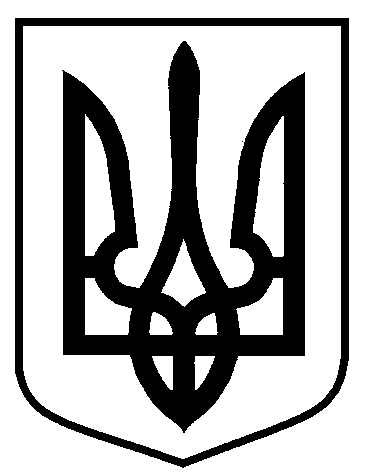 МІСЬКОГО ГОЛОВИм. Суми								Додаток 1до розпорядження міського головивід   31.10.2023  № 351-Р  СПИСОК учасників чемпіонату України  з футзалуНачальник відділу фізичної культури та спорту					     Є.О. Обравіт РОЗРАХУНОКвитрат на участь у чемпіонаті України з футзалу( тридцять шість тисяч шістдесят гривень  00 коп.)Начальник відділу фізичної культури та спорту					     Є.О. Обравіт від 31.10.2023  № 351-Р         Про участь у чемпіонаті України з футзалу серед юнацьких командНа виконання рішення Сумської міської ради від                                                   24 листопада 2021 року № 2509-МР «Про затвердження «Програми розвитку фізичної культури    і   спорту    Сумської    міської    територіальної    громади на 2022 – 2024 роки» зі змінами (завдання 3 підпрограма 2), керуючись пунктом 20 частини четвертої статті 42 Закону України «Про місцеве самоврядування в Україні»:         1. Відділу фізичної культури та спорту Сумської міської ради        (Обравіт Є.О.) направити на участь з 06 по 11 листопада 2023 року на участь у чемпіонаті України з футзалу серед юнацьких команд (U-10) сезону        2023- 2024 років провідних спортсменів та тренерів Сумської міської територіальної громади, який відбудеться у місті Львів  (додаток 1).          2. Департаменту фінансів, економіки та інвестицій Сумської міської ради (Липова С.А.) здійснити в установленому порядку фінансування   видатків   у   сумі   36 060 (тридцять шість тисяч шістдесят ) грн. 00 коп. на проведення заходу, передбачених в бюджеті Сумської міської територіальної громади на 2023 рік згідно з КПКВК 0215012 «Проведення навчально-тренувальних зборів і змагань з неолімпійських видів спорту» (додаток 2) 3. Відділу бухгалтерського обліку та звітності Сумської міської ради (Костенко О.А.) здійснити розрахунки та видати кошти тренеру Саєнку Володимиру Сергійовичу згідно з наданими документами.4. Контроль за виконанням даного розпорядження покласти на заступника міського голови з питань діяльності виконавчих органів ради Мотречко В.В.Керуючий справами  виконавчого комітету                                                         Ю.А. ПАВЛИКОбравіт 70-05-11Розіслати: Костенко О.А., Липовій С.А., Мотречко В.В., Обравіт Є.О№ з/пПрізвище, ім’я та по батьковіУчасникРік народженняМісце занять1. Куліш Ельдар Ігоровичспортсмен2015ЗОШ № 25 2. Безбабних Артем Романовичспортсмен2015ЗОШ № 25 3. Зюзь Іван Євгеновичспортсмен 2014ДНЗ № 30 4. Лук’янов Артем Олександровичспортсмен2015ЗОШ № 15 5. Бугрій Артем Станіславовичспортсмен2014 ЗОШ № 15 6. Коломієць Даніїл Денисовичспортсмен2015ЗОШ № 134 7. Козолуп Іван Сергійович  спортсмен2014ЗОШ № 25 8.Лупійко Тимур Сергійовичспортсмен2015ССШ № 10 9.Мельник Назар Сергійовичспортсмен2014ЗОШ № 15 10.Олійник Максим Юрійовичспортсмен2014ЗОШ № 25 11.Євтушенко Захар Івановичспортсмен2014ЗОШ № 15 12.Клименко Максим Вікторовичспортсмен2014ЗОШ № 12 13. Саєнко Володимир Сергійович тренер, відповідальний за безпеку спортсменів під час участі у змаганнях тренер, відповідальний за безпеку спортсменів під час участі у змаганнях тренер, відповідальний за безпеку спортсменів під час участі у змаганнях14.Клименко Віктор ВікторовичтренертренертренерДодаток  2до розпорядження міського голови від  31.10.2023  № 351-Р                     КЕКВ 2240 «Оплата послуг (крім комунальних)»: Проїзд м. Суми – м. Львів – м. Суми             14 осіб х 500,00 грн х 2 сторони=14000,00 грнПроживання 14 осіб х 3 доби х 230,00 грн.=9660,00 грнОплата послуг з харчування на період участі у змаганнях:спортсмени  12 осіб х 4 дні х 228,00 грн=10944,00 грнтренер  2 особи х 4  дні х 182,00 грн=1456,00 грнУсього:36060,00 грн